ELEKTRİK-ELEKTRONİK MÜH. ELEKTROMANYETİK DALGA TEORİSİ VİZE SINAVI			26.03.2018S-1	Maxwell’in ilk 2 denkleminin hangi yasalardan türetildiğini açıklayarak yazın.S-2	 olarak tanımlanan bölgede,  ve  olarak verilmektedir. Buna göre D ve E’yi bulun.S-3	Kayıpsız bir iletim hattının karakteristik empedansı , çalışma frekansı 60MHz, hattın hızı  dir. z=0 da hat kısa devre edilmiştir. Hattın z = -1m deki giriş empedansını bulun.S-4	Kayıpsız bir iletim hattı 80cm uzunluğunda ve 500MHz frekansta çalışmaktadır. Hattın parametreleri:   olarak verilmektedir. buna göre hattın karakteristik empedansını, faz sabitini ve faz ilerleme hızını () bulun.S-5	Aşağıdaki iletim hattında f=60Hz için çıkış gerilimini bulun.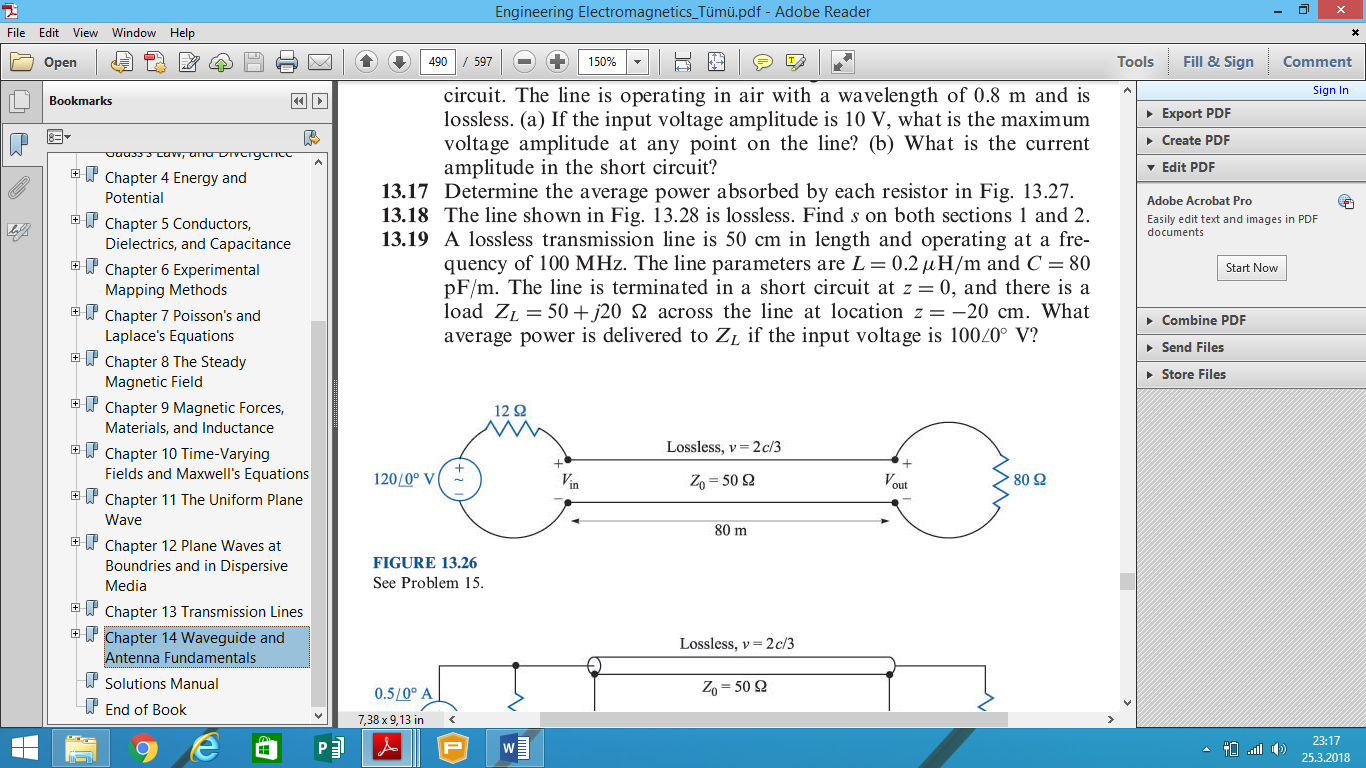 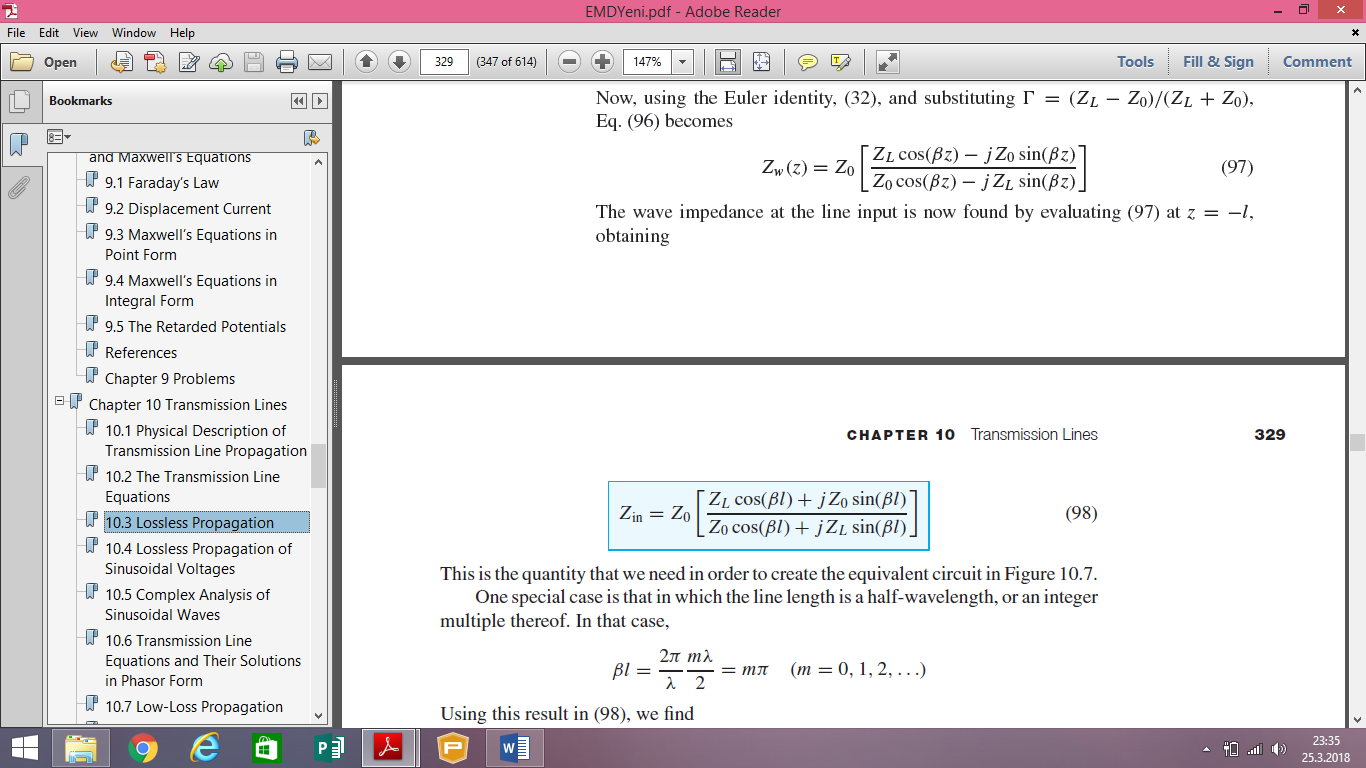 Bilgi:, Süre 75 dk.  Başarılar:   Prof. Dr. Mahit GÜNEŞELEKTRİK-ELEKTRONİK MÜH. ELEKTROMANYETİK DALGA TEORİSİ VİZE SINAVI			26.03.2018S-1	Maxwell’in ilk 2 denkleminin hangi yasalardan türetildiğini açıklayarak yazın.S-2	 olarak tanımlanan bölgede,  ve  olarak verilmektedir. Buna göre D ve E’yi bulun.S-3	Kayıpsız bir iletim hattının karakteristik empedansı , çalışma frekansı 60MHz, hattın hızı  dir. z=0 da hat kısa devre edilmiştir. Hattın z = -1m deki giriş empedansını bulun.S-4	Kayıpsız bir iletim hattı 80cm uzunluğunda ve 500MHz frekansta çalışmaktadır. Hattın parametreleri:   olarak verilmektedir. buna göre hattın karakteristik empedansını, faz sabitini ve faz ilerleme hızını () bulun.S-5	Aşağıdaki iletim hattında f=60Hz için çıkış gerilimini bulun.Bilgi:, Süre 75 dk.  Başarılar:   Prof. Dr. Mahit GÜNEŞC-2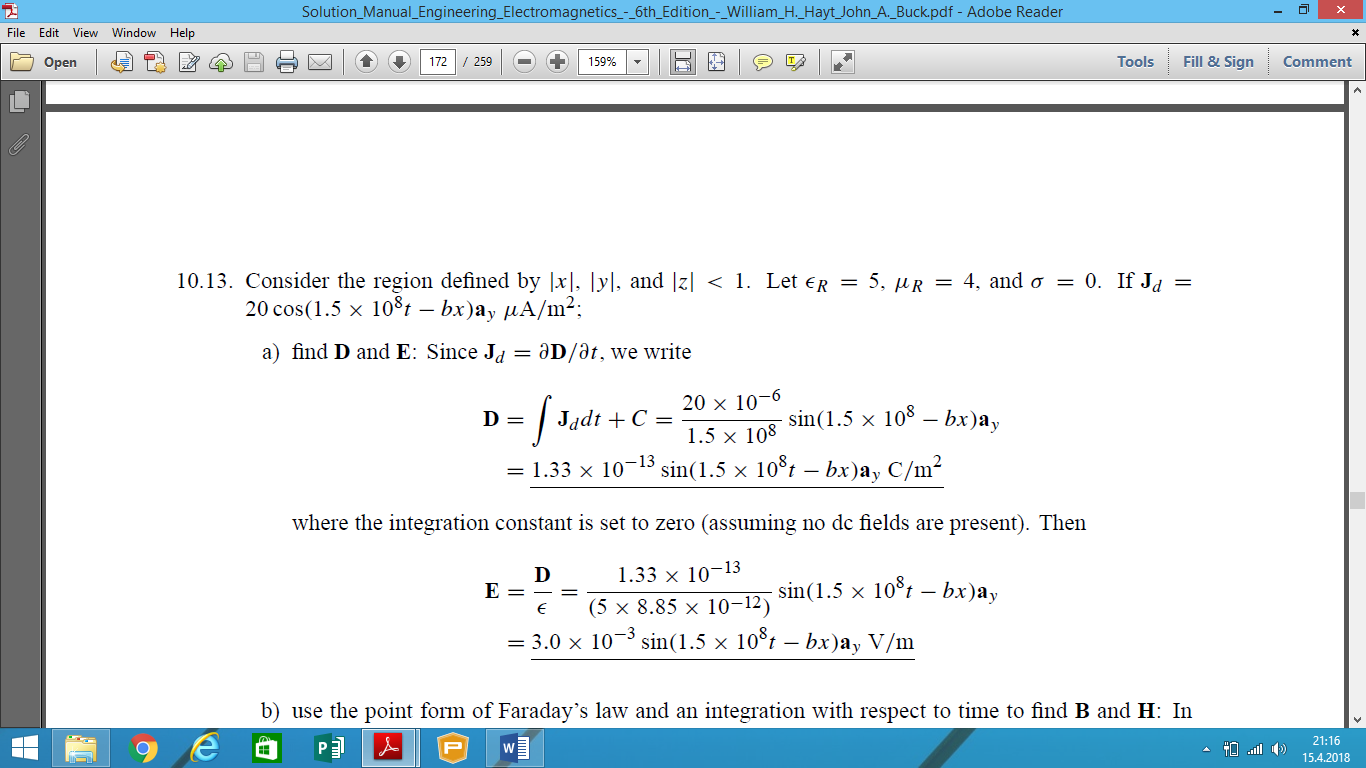 C-3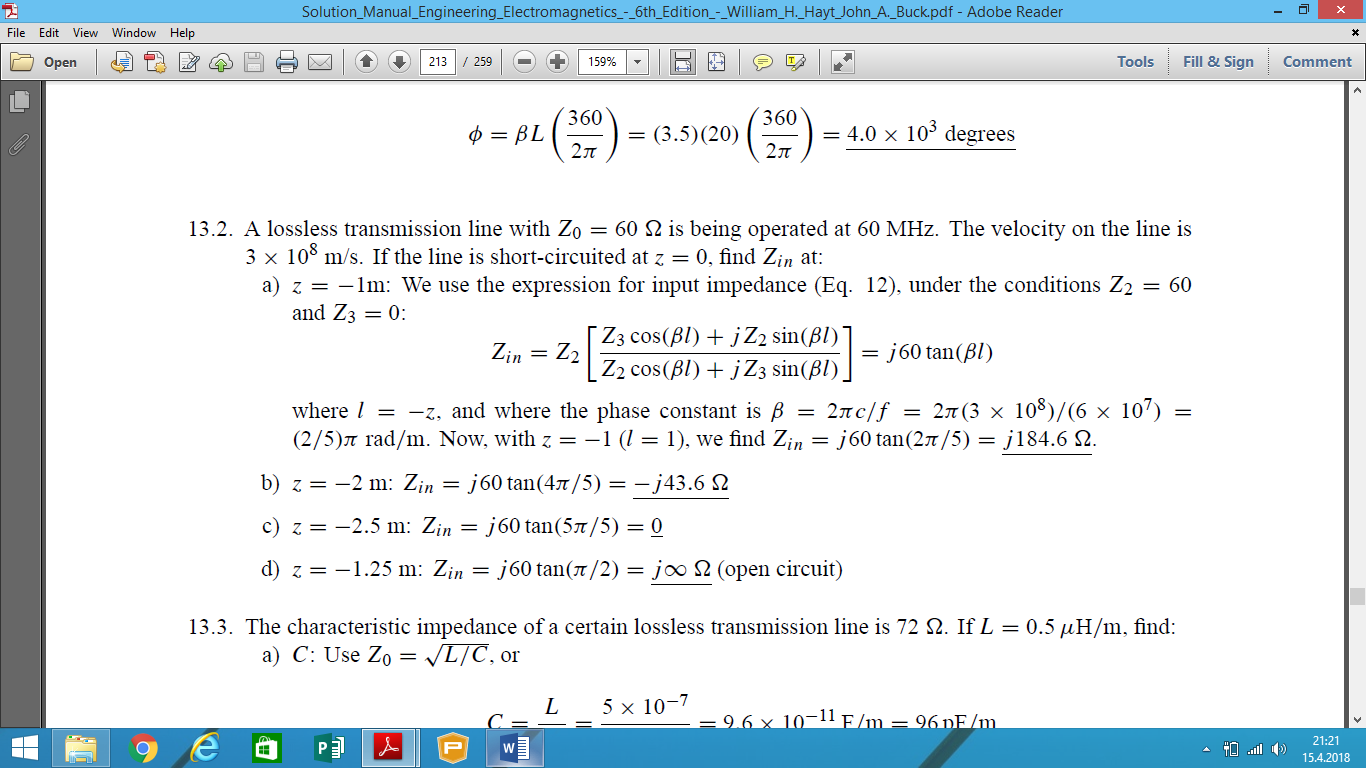 C-4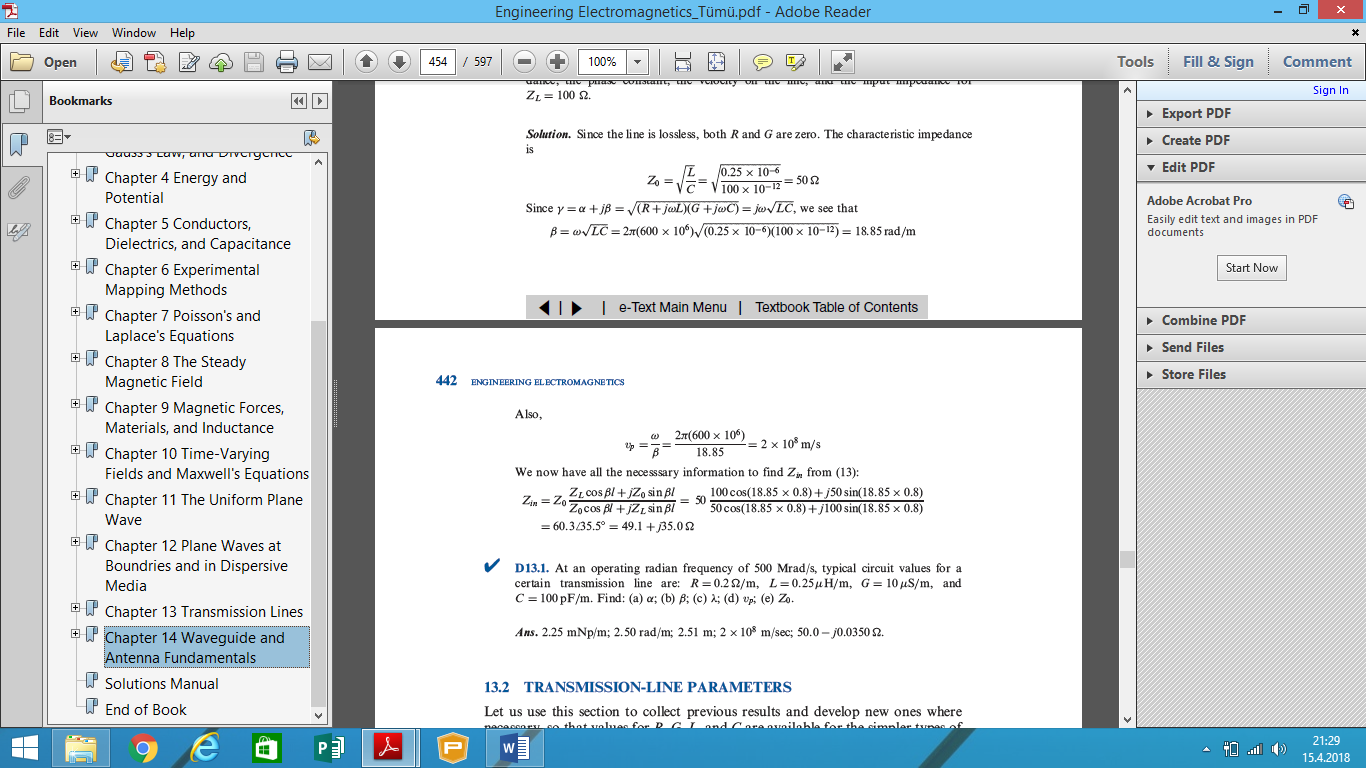 C-5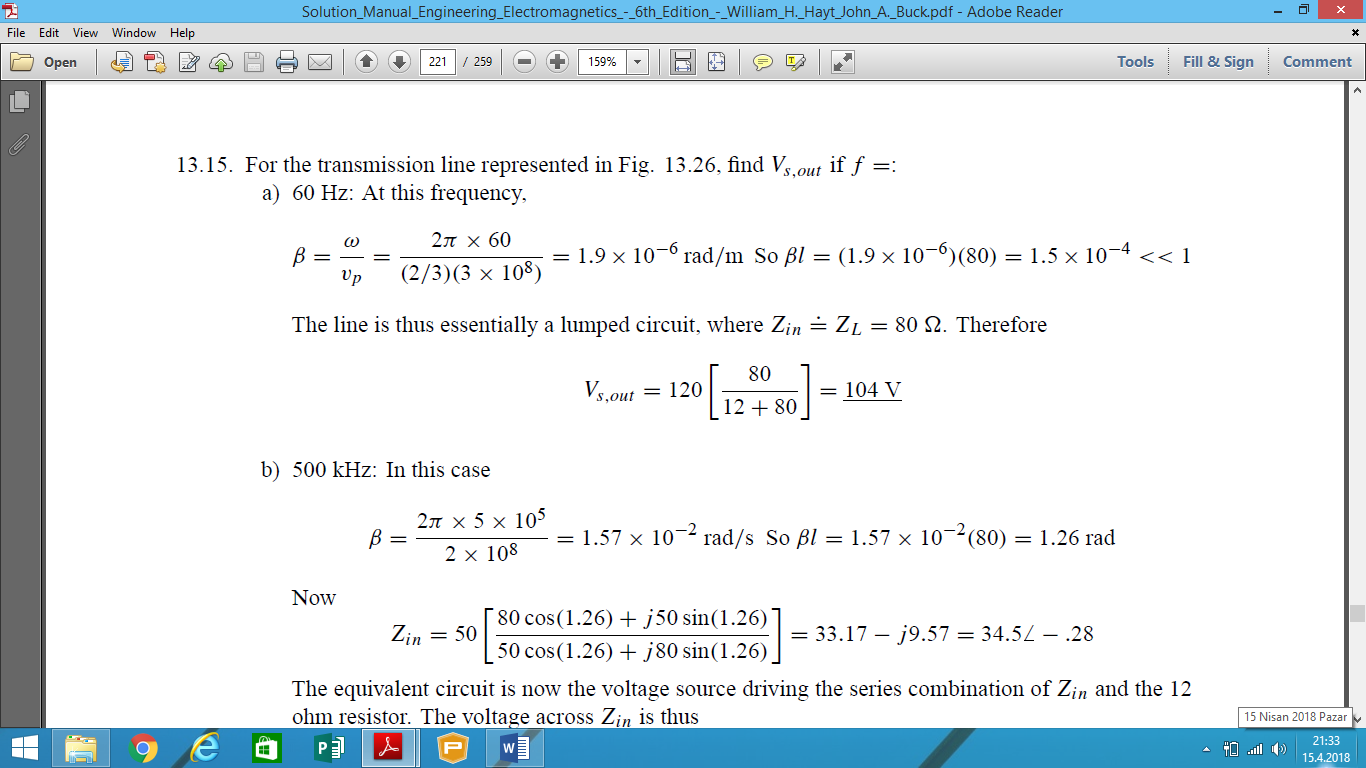 